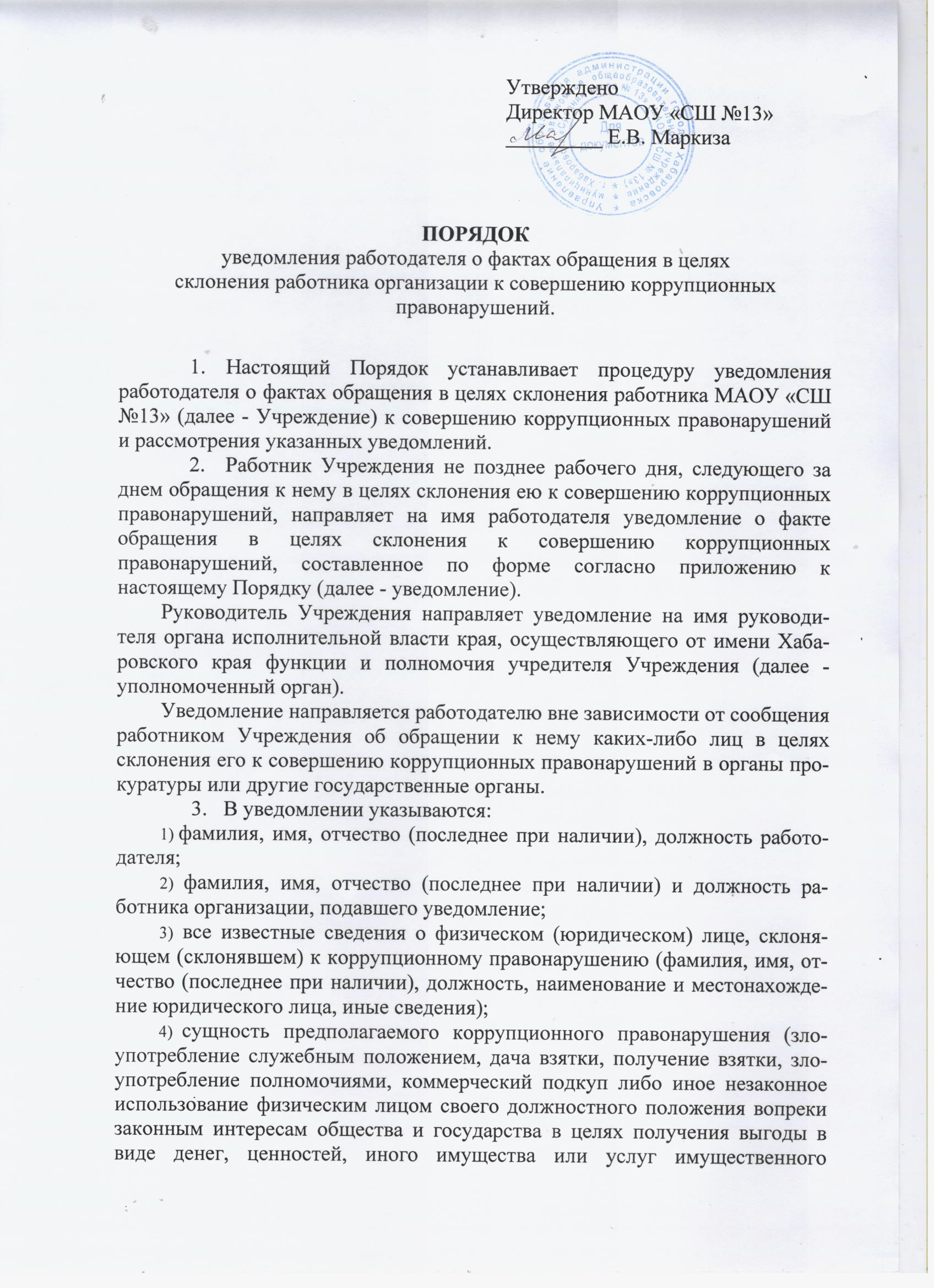 ПОРЯДОКуведомления работодателя о фактах обращения в целях склонения работника организации к совершению коррупционных правонарушений.Настоящий Порядок устанавливает процедуру уведомления работодателя о фактах обращения в целях склонения работника МАОУ «СШ №13» (далее - Учреждение) к совершению коррупционных правонарушений и рассмотрения указанных уведомлений.Работник Учреждения не позднее рабочего дня, следующего за днем обращения к нему в целях склонения ею к совершению коррупционных правонарушений, направляет на имя работодателя уведомление о факте обращения в целях склонения к совершению коррупционных правонарушений, составленное по форме согласно приложению к настоящему Порядку (далее - уведомление).Руководитель Учреждения направляет уведомление на имя руководителя органа исполнительной власти края, осуществляющего от имени Хабаровского края функции и полномочия учредителя Учреждения (далее - уполномоченный орган).Уведомление направляется работодателю вне зависимости от сообщения работником Учреждения об обращении к нему каких-либо лиц в целях склонения его к совершению коррупционных правонарушений в органы прокуратуры или другие государственные органы.В уведомлении указываются:фамилия, имя, отчество (последнее при наличии), должность работодателя; фамилия, имя, отчество (последнее при наличии) и должность работника организации, подавшего уведомление; все известные сведения о физическом (юридическом) лице, склоняющем (склонявшем) к коррупционному правонарушению (фамилия, имя, отчество (последнее при наличии), должность, наименование и местонахождение юридического лица, иные сведения); сущность предполагаемого коррупционного правонарушения (злоупотребление служебным положением, дача взятки, получение взятки, злоупотребление полномочиями, коммерческий подкуп либо иное незаконное использование физическим лицом своего должностного положения вопреки законным интересам общества и государства в целях получения выгоды в виде денег, ценностей, иного имущества или услуг имущественного характера, иных имущественных прав для себя или для третьих лиц, либо незаконное предоставление такой выгоды указанному лицу другими физическими лицами) способ склонения к коррупционному правонарушению (подкуп, угроза, обещание, обман, насилие, иные способы); дата и время склонения к коррупционному правонарушению; обстоятельства склонения к коррупционному правонарушению (телефонный разговор, личная встреча, почтовое отправление, иные обстоятельства); сведения о сообщении работником Учреждения об обращении к нему каких-либо лиц в целях склонения его к совершению коррупционных правонарушений в органы прокуратуры или другие государственные органы; дата заполнения уведомления;подпись работника Учреждения, подавшего уведомление.К уведомлению прилагаются все имеющиеся материалы, подтверждающие обстоятельства обращения каких-либо лиц в целях склонения работника Учреждения к совершению коррупционных правонарушений.Уведомление, поданное руководителем Учреждения, регистрируется и рассматривается в порядке и сроки, установленные для рассмотрения уведомлений государственных гражданских служащих уполномоченного органа.Уведомление, поданное на имя руководителя Учреждения, в день его поступления, регистрируется ответственным должностным лицом или сотрудником ответственного структурного подразделения (далее также - ответственное лицо) в журнале регистрации уведомлений о фактах обращения в целях склонения работника Учреждения к совершению коррупционных правонарушений (далее - Журнал).В Журнале указываются регистрационный номер, дата поступления уведомления, фамилия, имя, отчество (последнее при наличии) и должность работника Учреждения, подпись лица, зарегистрировавшего уведомление.Регистрационный номер и дата регистрации уведомления указываются на первой странице уведомления. Копия зарегистрированного уведомления вручается работнику Учреждения под подпись в Журнале.Ответственные лица обеспечивают конфиденциальность и сохранность данных, полученных от работника Учреждения, склоняемого к совершению коррупционного правонарушения, а также несут персональную ответственность в соответствии с законодательством Российской Федерации за разглашение полученных сведений.Зарегистрированное уведомление не позднее рабочего дня, следующего за днем регистрации, передается на рассмотрение руководителю Учреждения.Руководитель Учреждения по результатам рассмотрения уведомления не позднее трех рабочих дней со дня регистрации уведомления принимает решение об организации проверки содержащихся в уведомлении сведений (далее - проверка).Проверка проводится в срок, не превышающий 15 рабочих дней со дня регистрации уведомления, ответственными должностными лицами и (или) ответственным структурным подразделением во взаимодействии (при необходимости) с другими структурными подразделениями Учреждения. При проведении проверки ответственные лица вправе:проводить беседы с работником Учреждения, подавшим уведомление (указанным в уведомлении);получать от работника Учреждения пояснения по сведениям, изложенным в уведомлении;изучать представленные работником Учреждения материалы (при их наличии);получать информацию по обстоятельствам, указанным в уведомлении, у других физических лиц посредством проведения бесед и представления с их согласия письменных пояснений и документов.По окончании проверки уведомление с приложением материалов проверки представляется руководителю Учреждения для принятия в срок, не превышающий пяти рабочих дней со дня окончания проверки, решения о направлении информации в правоохранительные органы.Работник, направивший уведомление, уведомляется ответственными лицами о принятом руководителем Учреждения решении в срок, не превышающий семи рабочих дней со дня окончания проверки.	 							 Директору МАОУ «СШ №13» Маркиза Е.В.______________________________________________________     (Ф.И.О., должность работника)УВЕДОМЛЕНИЕо факте обращения в целях склонения работника к совершению коррупционных правонарушений, о случаях совершения коррупционных правонарушений другими работниками, контрагентами или иными лицамиСообщаю, что: ________________________________________________________________________           (описание обстоятельств, при которых стало известно о случаях обращения к работнику в связи _____________________________________________________________________________ с исполнением им служебных обязанностей каких-либо лиц в целях склонения _____________________________________________________________________________ его к совершению коррупционных правонарушений,  _____________________________________________________________________________________________о случаях совершения коррупционных _____________________________________________________________________________ правонарушений другими работниками, контрагентами или иными лицами _____________________________________________________________________________. (дата, место, время, другие условия))2.________________________________________________________________________ (подробные сведения о коррупционных правонарушениях, которые _____________________________________________________________________________ должен был бы совершить работник _____________________________________________________________________________ по просьбе обратившихся лиц, _____________________________________________________________________________ о совершенном коррупционном правонарушении)3.________________________________________________________________________ (все известные сведения о физическом (юридическом) лице, _____________________________________________________________________________ склоняющем к коррупционному правонарушению, совершившем коррупционное правонарушение) _____________________________________________________________________________.4.________________________________________________________________________ (способ и обстоятельства склонения к коррупционному правонарушению _____________________________________________________________________________ (совершения коррупционного правонарушения) (подкуп, угроза, обман и т.д.), а также информация об _____________________________________________________________________________ отказе (согласии) принять предложение лица о совершении коррупционного правонарушения) _____________________________________________________________________________.________________________                                                                 (дата, подпись, инициалы и фамилия)